    C.A.T.S. Spring Fling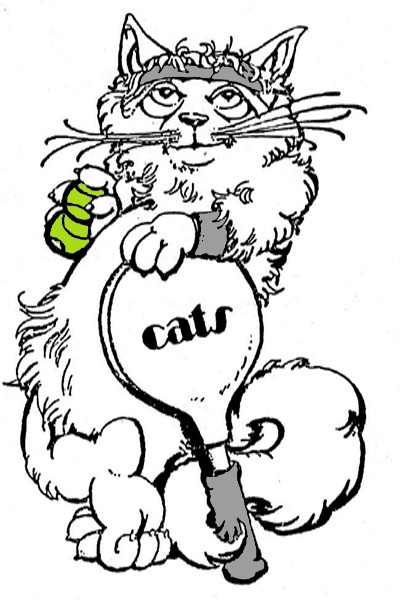        Saturday, May 18, 2024TENNIS: Glenview Tennis Club                1800 Wagner Road, Glenview, ILCheck-in: 4:30pm         Tennis: 5:00-8pm (4 out of 6 round robin)DINNER/PRIZES: Hackney’s on Lake, 8:00-11pm                               1514 E. Lake Ave., Glenview, ILDinner Choices: Hackney Burger(cheese), Reuben Sandwich, Grilled Chicken Sandwich, Chicken Avocado Melt, Chicken Caesar Salad, vegetarian options available. Fries and non-alcoholic drinks included. You pay for alcoholic drinks, onion     rings, etc.COST: Tennis and Dinner: CATS Members $52,  Non-members $57            Tennis Only: Members $24,  Non-Members $27            Dinner Only: Members $28,  Non-members $31PAYMENTS: Via Zelle to catstreas@gmail.com. Indicate in memo section “May Party” and level of play. Send e-mail to Joyce at weberj05@comcast.net with information below.By check, make check payable to C.A.T.S., enclose tear-off form and send to Joyce Weber, 9801 Gross Point Road, #204, Skokie, Il 60076. You should get an email receipt of your registration. If you don’t receive one, call Joyce at 773-330-1865 and leave a message. Sign up early to avoid the wait list!!!  Deadline for sign-ups: Wed., 5/15/24.Please include the following information (Print) with your payment.            Circle Flight LevelNAME_______________________________________________________Level  1   2   3GUEST_______________________________________________________Level  1   2   3PHONE____________________________E-MAIL____________________________________